МУНИЦИПАЛЬНОЕ КАЗЕННОЕОБЩЕОБРАЗОВАТЕЛЬНОЕ УЧРЕЖДЕНИЕ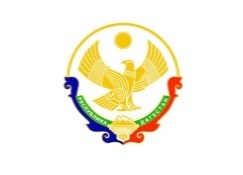 «Новопоселковая средняя общеобразовательная школа»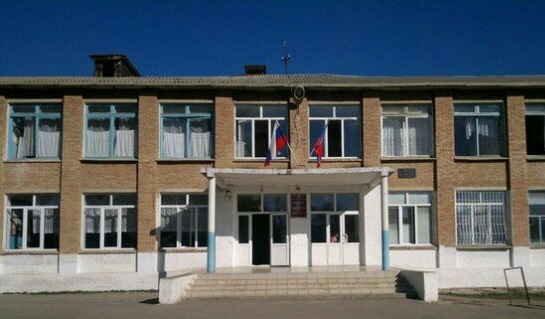           Отчет о результатах самообследования МКОУ                                   «Новопоселковая сош»  Директор школы: Ягибеков Бег Абдулгашимович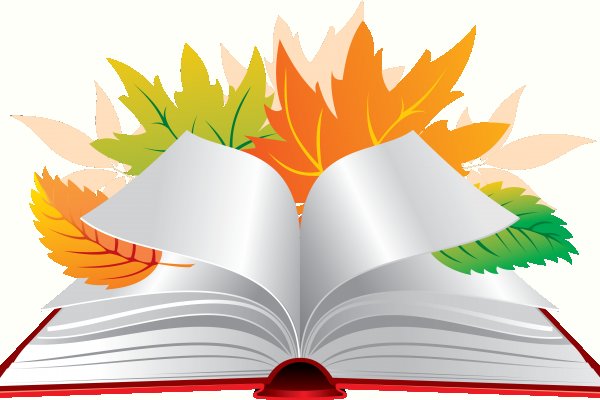                                 за 2017-2018 учебный годОБЩАЯ ХАРАКТЕРИСТИКА МУНИЦИПАЛЬНОГО ОБРАЗОВАТЕЛЬНОГО УЧРЕЖДЕНИЯИнформационная справкаМуниципальное общеобразовательное учреждение МКОУ «Новопоселковая средняя общеобразовательная школа» ведет учебную деятельность в соответствии с Федеральным базисным учебным планом по государственным программам. Начальная школа обучается по новым федеральным государственным стандартам. В своей работе школа использует информационные технологии и современные методы обучения.На данный момент общеобразовательное учреждение имеет удовлетворительное материально-техническое оснащение. Каждое рабочее место учителя-предметника обеспечено частично персональным компьютером, благодаря чему педагоги имеют возможность использовать ИКТ на своих уроках.Для обеспечения безопасности учащихся и сотрудников школы во время их пребывания в образовательном учреждении в коридорах и на прилегающей к школе территории установлено камеры видеонаблюдения. В образовательном учреждении введена школьная форма. Развитие и воспитание каждого учащегося осуществляется в атмосфере комфортного, благоприятного психологического и социального климата, основанного на принципах гуманистического подхода к образованию.Анализ учебно-воспитательной работы МКОУ «Новопоселковая  средняя общеобразовательная школа » за 2017-2018 учебный годМуниципальное казенное общеобразовательное учреждение «Новопоселковая СОШ » , предоставляет возможность всем гарантированное государством право на получение бесплатного образования в пределах государственных образовательных стандартов.     В своей деятельности школа руководствуется Конвенцией ООН о правах ребенка, Конституцией Российской Федерации, Законом Российской Федерации «Об образовании в  РФ», принимаемые в соответствии с ним  и другими законами и нормативно-правовыми актами Российской Федерации, «Типовым положением об общеобразовательном учреждении», а так же другими нормативными актами Российской Федерации в области образования, Уставом школы, лицензией на осуществление образовательной деятельности.     2.Управление школой строится на принципах единоначалия и самоуправления. Формами самоуправления являются: Управляющий совет школы, Педагогический совет школы, попечительский совет, родительский комитет общее собрание работников школы, Методический совет школы.      3. Контингент обучающихся :В 2017-2018   учебном году в  школе  обучалось  655  учащихся  в 32 классах - комплектах                            На конец учебного годаПервый уровень – 287 учащихся -   12 класс- комплектаВторой уровень–   74   учащихся    – 15  классов- комплектовТретий уровень –   16   учащихся    –5 класс – комплектаКонтингент обучающихся за последние два  года можно проследить по таблице:                              Организация учебного процессаРабота школы осуществлялась в соответствии с поставленными на 2017/2018 учебный год задачами: Обучающие и развивающие 1. Повышение качества образовательного процесса через: - сохранение уровня обученности учащихся на уровне 100%; - усиление психолого – медико – социального сопровождения образовательного процесса; - формирование единого информационного пространства школы. 2. Повышение качества образования на основе деятельностного характера обучения в свете реализации новых ФГОС  через: - стабилизацию положительных результатов освоения обучающимися образовательных программ по итогам мониторингов, проводимых школой и организациями системы образования. 3. Активизация познавательной и исследовательской деятельности обучающихся всех ступеней обучения через интеграцию урочной и внеурочной деятельности. 4. Использование портфолио обучающихся как одного из способов оценки учебных достижений и проверки качества образования, системы поддержки талантливых детей (учащихся с повышенной мотивацией к обучению). 5. Повышение ответственности педагогов за результаты собственной деятельности, повышение профессионализма, саморефлексии в свете внедрения новых ФГОСов. .     1.Информация об учебных программах         Учебный план школы был составлен на основании базисного учебного плана и сохраняет в необходимом объеме содержание образования, являющееся обязательным на каждой ступени обучения. При составлении учебного плана соблюдалась преемственность между ступенями обучения и классами.     Школа работает в режиме шестидневной рабочей недели в две смены. Обучение ведется на русском языке. Образовательный процесс осуществляется в соответствии с уровнями общеобразовательных программ трех уровней образования.      Организация учебного процесса регламентируется учебным планом, годовым календарным учебным графиком и расписанием занятий. Максимальный объем учебной нагрузки обучающихся соответствует максимально допустимому количеству часов с учетом учебной недели.       Учебный план состоит из инвариантной и вариативной части.         Образовательные программы и учебный план школы предусматривают выполнение основной функции школы - обеспечение базового общего и полного среднего образования и развития обучающегося. Согласно лицензии, школа реализует программы начального, основного, среднего (полного) общего образования. Главным условием для достижения этих целей является включение обучающегося на каждом учебном занятии в развивающую его деятельность, с учётом его интеллектуальных способностей.       Таким образом: учебный план на 2017-2018 учебный год выполнен, учебные программы пройдены в полном объеме.Методическая деятельность школы–  это целостная система, координирующая всю методическую работу школы,  способствующая повышению качества и результативности образовательного процесса, обеспечению роста методической культуры, творческого потенциала и профессионального мастерства коллектива в целом,  и, в конечном счете, влияющая на повышение качества и эффективности образовательного процесса. Основное назначение методической службы нашей школы на современном этапе связано с созданием условий для адаптации, становления, развития и саморазвития педагогических работников на основе выявления их индивидуальных особенностей                             Работа школьного Методического советаВо главе методической службы стоит заместитель директора, который возглавляет Методический совет школы. В состав методического совета входят: директор, заместители директора, руководители методических объединений, наиболее опытные учителя, педагог-психолог. Заседания методического совета проводились не реже одного раза в четверть.     В октябре на базе нашей школы был проведен семинар учителей математики по теме «Пути повышения качества знания». В ноябре на базе нашей школы был проведен семинар учителей начальных классов «Проектная деятельность в рамках реализации ФГОС»В декабре на базе нашей школы был проведен семинар учителей родного языка.                  На заседаниях обсуждались вопросы:о внедрении в школе ФГОС ООО;разработка Образовательной программы ООО;о создании единой информационно-образовательной среды;организация работы с одаренными детьми (групповые и индивидуальные стратегии);об аттестации педагогических работников в соответствии с новым Порядком аттестации педагогических работников государственных и муниципальных образовательных учреждений (приказ Министерства образования и науки РФ от 24.03. 2010 №206);организация и проведение единых методических дней, семинаров, педагогических советов, дней творчества;о качественной подготовке учащихся к ГИА в форме ОГЭ (9 класс) и ЕГЭ (11 класс).Особая роль в осуществлении научно-методической работы принадлежит педагогическому совету. Педагогический совет является важнейшим средством повышения педагогического мастерства учителей, связывающим единую систему работы школы. В течение года в школе были проведены педагогические советы, на которых решались неотложные вопросы в области повышения качества образования, рассматривалась система индивидуальной работы педагогов со слабыми учащимися и одаренными детьми.Особое внимание в методической работе школы уделяется совершенствованию форм и методов организации учебно-воспитательного процесса, использованию современных педагогических технологий.работе учителей школы используется технология развивающего обучения, технологии сотрудничества, информационно-коммуникационные технологии, проблемное обучение, проектное обучение и др. Учителя школы используют на уроках дифференцированный подход, интерактивные способы обучения, элементы исследовательской, поисковой деятельности. Помимо этого используется передовой опыт учителей, применяющих в работе традиционные методы обучения.методическая работа в МКОУ "Новопоселковая сош" осуществлялась по следующим направлениям деятельности:1. Работа педагогического совета.2. Разработка единой методической темы.3. Работа методических объединений.4. Деятельность методического совета.5. Повышение квалификации учителей, их самообразование.6. Организация и проведение семинаров, конференций.7. Обобщение передового педагогического опыта.8. Аттестация педагогических работников.Работа школьных методических объединенийМетодическая работа школы реализуется через деятельность методических объединений, которые осуществляют проведение учебно-воспитательной, методической и внеклассной работы по одному или нескольким родственным учебным предметам.В школе действует 8 методических объединения  учителей – предметников и 1 методическое объединение классных руководителей.МО учителей русского языка и литературыМО учителей математики, физики, информатикиМО учителей биологии, химии, географииМО учителей начальных классовМО учителей иностранных языковМО учителей родного языка и литературыМО учителей истории и обществознанияМО учителей физкультуры, ОБЖ, ИЗО, технологии, музыкиМетодические объединения школы отличаются ответственностью, компетентностью, оперативностью в выполнении заданий и поручений администрации школы.  Все педагоги имеют планы самообразования по индивидуальным методическим темам. Главной задачей работы методических объединений являлось оказание помощи учителям в совершенствовании педагогического мастерства.  Каждое методическое объединение имело свой план работы в соответствии с темой и целью методической работы школы. Каждое методическое объединение учителей – предметников провело не менее 4 заседаний М/О  за год, на которых рассматривались теоретические, методические вопросы, а так же вопросы практической направленности.На заседаниях МО обсуждались следующие вопросы:работа с образовательными стандартами;адаптация первоклассников и пятиклассников;адаптация обучающихся 5-7 классов, перешедшим на ФГОС ООО;методы работы по ликвидации пробелов в знаниях учащихся;рассмотрение и утверждение программ  внеурочной деятельности  в 1-4 классах;         формы и методы промежуточного и итогового контроля;требования к оформлению письменных работ учащихся;план работы с одаренными детьмиотчеты учителей по темам самообразования;типология современного урока; анализ и самоанализ урока;подведение итогов всероссийской олимпиады школьников (школьный   этап);подготовка к проведению аттестации в формате ОГЭ и  ЕГЭ;рассмотрение и утверждение  программ  элективных курсов;Анализ результатов пробного тестирования в форме ЕГЭ и ГИА анализ ошибок, допущенных учащимися на ЕГЭ и ОГЭ  2017 года,   и  пути ликвидации пробелов в знании учащихся.        Кроме этого на заседаниях методических объединений рассматривали вопросы, связанные с изучением иприменением инновационных методов  и  форм работы, большое внимание уделяли вопросам сохранения здоровья учащихся, изучали демо-версии (тексты  и задания диагностических  контрольных и тестовых  работ), материалы  с  сайта  ФИПИ и другие учебно-методические материалы. В рамках работы методических объединений проводились открытые уроки, внеклассные мероприятия по предметам. Каждое МО работает над своей методической темой, тесно связанной с методической темой школы, и в своей работе, прежде всего, ориентируется на организацию методической помощи учителю в межкурсовой период. В школе организована методическая работа Школы молодого педагога. Хороший уровень организации службы наставничества, ориентация на индивидуальные профессиональные затруднения, выявленные в ходе диагностических исследований, психологическая помощь и индивидуальный подход к организации контроля деятельности молодых учителей, обеспечивает достойные результаты работы эти педагогического состава.2017 году в школу прибыли молодые специалисты: учитель истории Алдерова Н.Н.(наставник Батманова Т.М), учитель английского языка  Цмиханова С.Ф. (наставник  - Магомедова З.А.)  Наставники и молодые учителя работают по специально разработанным планам.Основное внимание в методической работе уделяется оказанию действенной помощи учителям. Для того, чтобы эта помощь была реальной, работа строится на диагностической основе с учетом результатов анализа работы за прошедшие годы и выявленных недостатков.       Наряду с имеющимися положительными результатами в работе имеются недостатки:недостаточно разнообразны формы и технологии работы с учащимися школы, мотивированными на учебу;недостаточный уровень умений и навыков самоанализа своей деятельности у учителей и учащихся;недостаточная    организация школьными методическими объединениями работы по взаимопосещению  уроков своих коллег;очень мало используют в своей работе проектную и исследовательскую деятельность.                                Рекомендации:Методической службе продолжить работу по повышению профессионального мастерства педагогов; по обобщению и распространению передового педагогического опыта , контролировать  работу педагогов по использованию в  работе с учащимися проектную и исследовательскую деятельность.Педагогам и руководителям ШМО активизировать работу по отражению своих педагогических находок в СМИ,  отображать на школьном сайте лучшие методические  разработки учебных  и  вне учебных  занятий учителей школы.Администрации школы поставить на особый контроль подготовку обучающихся к ОГЭ и ЕГЭ, олимпиадам и учебно-исследовательским конференциям.Администрации школы и руководителям ШМО усилить контроль за взаимопосещением учителями уроков коллег.Организация повышения квалификации.Важнейшим направлением работы методической службы и администрации школы является постоянное совершенствование педагогического мастерства учителей через курсовую систему повышения квалификации. Ежегодно курсовая подготовка педагогов идет в соответствии с перспективным планом и осуществляется на 100%. График прохождения аттестации выполнен полностью, сроки соблюдены. В 2017 году прошли аттестацию 7 учителя: Рахманова Н.Я. ( высш.кат.), Алисултанова И.Д.( 1 кат.), Османова А.К.(1 кат.)  Амаханов Т.Р. Амаханова Н.А. ( высш.кат.), Тагирова Т.Т.(1 кат) Азимова З.К. .(1 кат)Кадровый потенциал образовательного учрежденияПедагогический коллектив МКОУ "Новопоселковая сош" является стабильным, его отличает высокий уровень профессионализма, понимание особой миссии учителя, постоянное стремление к совершенствованию, творческий подход и, самое главное, любовь к своим ученикам. Талант и профессионализм учителей школы отмечены отраслевыми наградами и признанием общественности. Анализируя качественный и количественный состав педагогических кадров необходимо отметить, что 54,8 % педагогов школы имеют первую квалификационную категорию, 16 % - высшую. Из 113 учителей школы 14 имеют звание «Почетный работник общего образования РФ» Учителя Гюльмагомедова К.С., Курбанов Р.Н., Загирова Д.З. в 2017 году награждена Почётной грамотой Министерства Образования и науки РФ.Учителя Идрисова М.И., Асалиева М.А. является обладателем Президентского гранта в области образования.Учителя Асалиева М.А. Сайдалиева Р.А. Ганиева И.Т. Лукманова Т.З., Гайдарова Ш.Э. Султанахмедова С.С., Батманова Т.М. являются экспертами по проверке олимпиадных работ в Сулейман-Стальском районе.Учителя Асалиева М.А., Гайдарова Ш.Э. являются руководителями районной Ассоциации учителей географии и химии.Конкурсы педагогического мастерства.  Участие в муниципальных, региональных профессиональных конкурсах  характеризует стремление учителя не только к передаче своего, но и восприятию чужого опыта. Сам факт участия в каком-либо профессиональном конкурсе, независимо от достигнутого результата (победа или участие) определенно говорит в пользу претендента, так как характеризует стремление учителя к постоянному повышению своей профессиональной компетентности, его возможности для профессионального роста.  В 2017-2018 учебном году учителя школы приняли участие в следующих конкурсах педагогического мастерства: муниципальный этап Всероссийского конкурса "Учитель года-2018", призер – Амрахова Т.М. учитель историимуниципальный этап Всероссийского конкурса «Самый классный классный-2018», призер Махмудова М.Т., учитель русского языка республиканский конкурс "Науки юношей питают" в номинации "Методическая разработка" , участник очного этапа – Батманова Т.М. ;метапредметная олимпиада учителей "Московский учитель", участник очного этапа – Азимова З.К;Участие учителей в научно-практических конференциях, семинарах в 2017-2018 учебном годуИнформатизация образовательного процесса В условиях внедрения ФГОС информатизация образовательного пространства является необходимым условием. Модернизация системы образования – это, прежде всего, активное внедрение в учебный процесс информационно-коммуникационных технологий для повышения уровня качества образовательных услуг. Одним из приоритетных направлений деятельности школы является информатизация и создание единого образовательного пространства. В школе имеется два компьютерных класса (40 рабочих мест и одно место преподавателя), подключенный к сети Интернет, два кабинета с интерактивным оборудованием. Доступ к сети Интернет также имеется в школьной библиотеке, в учительской, в кабинете заместителя директора по УВР.Учителям предоставлены методические ресурсы сети Интернет, обширный фонд электронных образовательных ресурсов, который постоянно пополняется. Через Интернет учителя школы имеют возможность познакомиться с новыми педагогическими технологиями. Идет целенаправленная работа по систематизации, обновлению и пополнению информационных ресурсов образовательного процесса, расширению использования мультимедийного сопровождения. Все больше учителей используют в учебном процессе информационно-коммуникационные технологии, используют электронно-образовательные ресурсы (ЭОР), создают презентации уроков, тесты проверочных работ, включая программы-тестеры, создают учебно-методические материалы, используя ресурсы школьной медиатеки. Вот уже несколько лет активно функционирует Сайт школы-  http:// nowyyposelock.sosh@yandex.ru - информационный ресурс, который создаётся в целях расширения информационного пространства образовательного учреждения.Кроме того, ведется электронный дневник/журнал успеваемости. Данная система (https://dnevnik.ru/) удобный и необходимый инструмент, позволяющий упрощать процесс обмена информацией между участниками образовательного процесса. Проблемы информатизациитрудности, возникающие у учителей при использовании информационных ресурсов;технические сбои и поломки компьютерной техники;отсутствие ряда необходимых лицензионных программ, в частности программы распознавания текста;недостаточное количество компьютерной и интерактивной техники             Результаты деятельности учреждения, качество образованияИтоги промежуточной аттестации обучающихся 5-8, 10 классовза 2017-2018 учебный год                                  математика                                                                          Родной язык                                                                   Информатика                                                            Биология                                                                              Химия                                                                История                                                                         Обществознание                                                             Английский язык Результаты качества обучения по классам за 2017-2018 учебный год :По итогам учебного года высокий  процент качества обучения:в начальной школе в 4 классе(68%) ;в основной школе в 5 классе(53 % ) и  6 классе( 47,5%);в средней школе в 10 классе(45 %). Низкий процент качества  обучения:в начальной школе в 3 классе(65%);в основной школе в 9 классе (33, 9 %) и 8 классе (40 %);в средней школе в 11 классе ( 41%).Результаты качества обучения за последние три года:Качество обучения по уровням за последние три года :Как видно из диаграммы качество обучения за последние три года в начальной и основной школе почти не изменилось, а в средней школе  понизился на 14 %.По результатам года удалось добиться 100% успеваемости, как и в прошлом году. Качество знаний по классам колеблется от 33-53 %. . Причинами не успешности учащихся являются следующие:слабый уровень знаний, отсутствие мотивации на учебу, несвоевременный контроль со стороны классных руководителей, завышенные оценки учащихся по отдельным предметам, иногда отсутствие контакта между классным руководителем, предметникам и родителем. Также не маловажную роль играет ЗУН в начальном звене. Нет системной базы обучающихся, навыков самообразования, системного добывания знаний.Выводы: Работа со слабоуспевающими учащимися ведется без системы, работаем не на предупреждение неуспеваемости, а по факту, чаще не пытаемся выяснить причину и ее устранить. Рекомендации:1. Организовать целенаправленную работу с учащимися, мотивированными на учебу через индивидуальный подход на уроках, факультативы, консультации, работу с родителями.2. МО поставить на контроль работу с резервом “ хорошистов”3. Классным руководителям   проанализировать и провести беседы с учащимися, имеющими одну “, разработать методические рекомендации педагогам и родителям. Необходимо создать характеристику неуспевающего учащегося, выяснить причины, наметить пути создания успешности для этих учащихся, работать в контакте учащийся, учитель, родители.На следующий учебный год ставится задача: - добиться повышения и стабилизации  качества знаний обучающихся в основной школе.       Работа с одаренными  и способными детьми — один из важнейших аспектов деятельности , наверное, любой современной школы.В начале  2017-20178учебного года была проведена следующая работа с одаренными детьми:Составлен план работы с одаренными детьми, включающий в себя основные направления работы для выявления одаренных детей и создания условий, способствующих их развитию.Организована и регламентирована работа с одаренными детьми в школе, обновлена  база данных.Подготовка и проведение школьного этапа предметных олимпиад, назначены ответственные за    проведение олимпиад.4.  В школьных олимпиадах некоторые учащиеся приняли участие в нескольких олимпиадах.5.   По итогам проверки олимпиадных работ были определены победители и призеры, составлена команда для участия в муниципальных   предметных олимпиадах..Одним из показателей хорошей работы пед. коллектива является  результаты ВОШАнализ участия в ВОШ (количественный за последние 3 года)(муниципальный этап)  Участники Всероссийской олимпиады школьников (региональный этап)                                           2017-2018 уч. ГодПо рейтингу участия в ВОШ среди школ по республике  у нашей школы 14 место.                              Участие учащихся в конкурсах за 2017-2018 учебный год                                    Результаты итоговой аттестации В 2017-2018 году в школе обучалось 31 выпускников 11-го класса и 56 выпускников 9 класса  . В течение учебного года в школе велась целенаправленная, планомерная, систематическая подготовка участников педагогического процесса к ЕГЭ и ОГЭ. Педагогический совет, ознакомившись с нормативно-правовыми документами по организации и проведению ГИА, разработал план-график подготовки школы к ГИА, который был обсужден на методических объединениях и утвержден директором школы. В соответствии с данным планом директор, заместитель директора по УВР,  методические объединения составили планы работы по подготовке учащихся к  ГИА. Вопросы подготовки к экзаменам неоднократно в течение года выносились на обсуждение методических объединений и педагогического совета школы, учителя русского языка и литературы, математики принимали участие в работе районных МО.В начале  учебного года сформирована база данных по учащимся школы, которая обновлялась в течение года, оформлен информационный стенд, посвященный ГИА, была  организована работа по заполнению бланков ЕГЭ. Учителя-предметники уделяли большое внимание разбору различных вариантов тестовых заданий на уроках, спец. курсах и индивидуальных занятиях, отмечая ответы непосредственно в бланках. Проведен ряд репетиционных работ по русскому языку и математике в форме и по материалам ГИА. В течение года осуществлялось постоянное информирование учащихся 11 и 9  класса и их родителей по вопросам подготовки к ГИА: проведен ряд ученических и родительских собраний, где рассмотрены вопросы нормативно-правового обеспечения , показаны презентации, рекомендованные Министерством образования, подробно изучены инструкции для участников ГИА. До сведения учащихся и родителей своевременно доводились результаты всех репетиционных работ, были рассмотрены основные ошибки учащихся, разработаны планы мероприятий по устранению данных ошибок. Вопрос подготовки к экзаменам в течение года был на внутришкольном контроле. Просматривалась работа с бланками, КИМ, посещаемость занятий  учащимися, наличие информационных уголков в классах, организация подготовки к экзаменам на уроках и индивидуальных занятиях. Анализ результатов пробных ГИА  позволил наметить точки мониторинга в подготовке к ГИА, избежать типичных ошибок. Обязательными предметами для сдачи являются русский язык и математика, а также учащиеся сдают другие предметы по выбору в форме ЕГЭ и ОГЭ  в зависимости от профиля выбранного для дальнейшего обучения . Приведем сравнительный анализ результатов внешней оценки итоговой аттестации выпускников 11 класса.Результаты ЕГЭ-2018.Сравнительный анализ среднего балла по школе и среднего балла по РД    показывает, что результат школы выше ,чем по республике, только по истории, обществознанию, биологии, химии результат экзамена 4  ученика не  преодолели минимальный балл, установленный Рособрнадзором Результаты ОГЭ-2018.                    Информация об экзаменах в 9 классе 2017-2018                                 Информация об экзаменах в 11 классеПодводя итоги анализа итоговой аттестации в формате ГИА  , коллектив школы поставил перед собой следующие задачи:Выработать определённую систему-программу  подготовки учащихся к ЕГЭ, которая будет начинаться с начального звена.Учителям- предметникам сотрудничать с опытными педагогами района.Проводить регулярную корректировку рабочих программ, планов работы по подготовке к ГИА  по результатам  диагностических и контрольных работ.Администрации школы усилить контроль за проведением уроков учителей и занятиями во второй половине дня, где проводится подготовка к итоговой аттестации.Практиковать репетиционные работы в форме ЕГЭ в рамках промежуточной аттестации в различных классах с учетом возрастных особенностей учащихся.Способствовать формированию положительных мотивационных установок у учащихся и родителей к ГИА.                                      Задачи на 2018 -2019 уч.г.Внедрение современных технологий, способствующих повышению качества образования  с целью обеспечения индивидуализации образовательных траекторий и достижения обучающимися образовательных результатов, необходимых для успешной социализации. Использование  деятельностного подхода в обучении с целью обеспечения успешного усвоения знаний, умений и навыков и формирования картины мира и компетентностей в любой предметной области познания.Повышение профессионального уровня через изучение литературы по педагогике, психологии, учитывая возрастные и индивидуальные способности учащихся, через курсы повышения квалификации. Совершенствование работы с мотивированными учащимися через внеурочную деятельность, олимпиады, конкурсы.Совершенствование форм и методов мониторинга состояния преподавания учебных дисциплин с целью повышения качества образования.Выявление, обобщение и распространение положительного педагогического опыта учителей.Систематический контроль за качеством  учебно-воспитательного процесса, за исполнением требований государственных образовательных стандартов.Повышение качества образования на основе деятельностного характера обучения в свете реализации новых ФГОС,     через стабилизацию положительных результатов освоения обучающимися образовательных программ по итогам      мониторингов, проводимых школой и организациями системы образования. Активизация познавательной и исследовательской деятельности обучающихся всех ступеней обучения через интеграцию урочной и внеурочной деятельности.                Характеристика контингента учащихсяВ 2017-2018 учебном году в школе обучались 655 учащийся.  В школе 31 параллельных классов В школе учатся  дети, проживающие в микрорайоне Новый поселок 2. Учащиеся в школу добираются на школьном автобусе.Количество учащихся школы за последние три года приведены в таблице.Количество учащихся в МКОУ «Новопоселковая сош» в течение последних трех лет остается стабильным. Ежегодно в 1-ые классы поступают около от 70 до 85 человек.                                                             Структура управления школойУправление образовательным учреждением осуществляет Управляющий Совет школы, в составе которого  представители педагогического коллектива, представители родителей учащихся, старшеклассники. Деятельностью Совета школы руководит председатель Совета.В школе функционируют родительский комитет. Непосредственное руководство школой осуществляет директор школы, назначенный учредителем. Управленческая деятельность администрации школы направлена на достижение эффективности и качества образовательного процесса, на реализацию целей образования. Анализ воспитательной работы МКОУ «Новопоселковая сош» за 2017-2018.   В 2017-2018 учебном году в Новопоселковой СОШ проделана определенная воспитательная работа.   Эта работа проделана совместными усилиями учителей, учащихся, классных руководителей и руководством школы. Вся эта работа проведена в соответствии с планом учебно-воспитательной работы школы и зам.директора по ВР.   В соответствии с этим планом проведены традиционные праздники «Первый звонок», «День учителя», «Последний звонок» и мероприятия, посвященные Новому году, 23 февраля, 8 Марта и 73-летию Великой Победы советского народа в ВОВ. Во всех классах проведены конкурсы и мероприятия, посвященные празднованию золотой осени. Подведены итоги и выявлены победители по параллелям.     По заранее составленному графику проведены новогодние утренники, вечера, бал в 10- 11-х классах, конкурс новогодних стенгазет. Стенгазета нашей школы заняла 1-ое место в районном конкурсе стенгазет.   Большая работа проведена по патриотическому воспитанию учащихся в школе. Вся работа проведена по специально составленному плану. Во всех классах выпущены стенгазеты и проведены классные часы, проведен конкурс патриотической песни и стихотворения. В основном мероприятия приурочены к Дню Защитника Отечества и Дню Победы .   Среди мероприятий открытые уроки и классные часы, уроки мужества, встречи с ветеранами труда, афганской войны, чеченских событий, встречи с офицерами и солдатами в отставке, конкурсы, викторины, спортивные и военно-спортивные соревнования .   В школе были организованы встречи с ветеранами-афганцами, ветераном ВС РФ  полковником в отставке Гаджимурадовым Абдулакимом Абдулаевичем из Нового поселка. На таких встречах дети активно выступают перед ветеранами, читают стихи, поют песни, танцуют, ставят сценки. Дети стараются отличаться.  Ветераны рассказывают о своем жизненном пути, о службе, о полученных государственных наградах. Они являются примером подражания в жизни подрастающего поколения. Дети стараются уважать старших, особенно военных и людей в форме, быть похожими на них.   Особенно интересно прошел в школе военно-спортивная игра «Годен к строевой» в 11-х классах. В программе игры выполнение строевых упражнений, разборка и сборка автомата, стрельба из пневматической винтовки, подтягивания на перекладине, поднятие гири, перетягивание каната. Юноши стараются показать свою силу, способности, умения, готовность быть защитником Отечества.   На высоком уровне была организована вся работа к 73-летию Великой Победы. Во всех классах проведены классные часы, конкурс стенгазет, организована встреча учащихся 4-классов с полковником в отставке Агабалаевым З.А., посещены некоторые семьи ветеранов на дому. Школа активно участвовала на демонстрации к 9 Мая.  На митинге у обелиска выступила ученица 11а класса Набиева Мержанханум. Группа пионеров стояла на почетном карауле у обелиска. Пионеры 4-х классов вручили ветеранам ВОВ и представителям администрации района живые цветы. А учащиеся 11-х классов поставили у обелиска венки .Учащиеся и классные руководители участвовали в различных конкурсах районного и республиканского масштаба.  Выступление школы было положительно отмечено райадминистрацией. Команда нашей школы отлично выступила в интеллектуальной игре брейн-ринг. В брейн-ринге в Махачкале  наша команда заняла 1 место.  Команда нашей школы участвовала в финальном  конкурсе «Безопасное колесо» , где наши дети заняли 3 место. Отчет о рейтинге ВР школы представлен  в РУО. Определенная работа проведена пионерской организацией школы имени В.Набиева. Традиционно в мае учащихся 4 классов приняли в пионеры. Проведены пионерские сборы, посвященные памяти В. Набиева, а также 23 февраля с приглашением полковника в отставке Гаджимурадова А.А.В школе проводится определенная работа с учащимися старших классов по предотвращению и профилактике правонарушений, по борьбе с алкоголизмом и наркоманией. В этом году организованы встречи учащихся 10-11х классов с участковым инспектором, с инспектором по делам несовершеннолетних, с работниками ГИБДД и социальными работниками.  В школе проводится большая работа по привлечению детей в предметные кружки и спортивные секции. Около 45% наших детей охвачены предметными, творческими кружками и спортивными секциями школы и района. Наши дети ежегодно участвуют в районных и республиканских предметных олимпиадах. В этом году они заняли 36 призовых мест, 12 из которых являются первыми. Трое наших учащихся в Махачкале стали  призерами.Школа участвовала и в военно-спортивной игре «Зарница» и « Пламя Победа». Наши учащиеся в районных  соревнованиях заняли 2 места. В школе систематически проводится методическая работа с классными руководителями. По заранее составленному плану проводятся совещания и заседания секции классных руководителей. В этом году проведены 4 заседания секции классных руководителей, 8 совещаний, т.е микропедсоветов. Классный руководитель 6б класса Махмудова М.Т. участвовала в конкурсе классных руководителей «Самый классный классный » и заняла в районе 2 место. Учитель истории Амрахова Т.М. участвовала в районном конкурсе «Учитель года» и заняла 2 место.  В школе  в осеннее и весеннее время проводятся субботники по благоустройству территории школы и по уходу за обелиском и памятником. Учащиеся нашей школы участвовали в районном конкурсе технического творчества, организованном ДДТ.Школа постоянно держит связь с родительской общественностью. На собраниях обсуждают не только вопросы учебного, но и воспитательного и организационного характера. В этом году проведено 3 собрания. Поведена определенная работа по переоформлению школьных стендов. Обновлены стенды «Гордость школы» (об отличниках учебы), «Одаренные дети», стенд детского рисунка.Руководство школы и дальше будет стараться улучшать не только учебный, но и воспитательный процесс в школе. Школа по многим параметрам в этом учебном году занимает 1 место в районе.        Социальный паспорт школы  на  2017-2018   уч.гВ целом, воспитательная работа в классах была многоплановая и разносторонняя. Все классные руководители методически грамотно оформляют планы воспитательной работы; конкретные цели и задачи в каждом классе определяют реальные дела на весь учебный год.Работа классных руководителей ведется в четкой координации деятельности классного коллектива с родителями учащихся, общественностью и сложившимися традициями школы, с опорой на законодательную базу РФ и постановления Правительства РФ.Работа методического объединения классных руководителейВ соответствии с планом методической работы школы на 2017-2018 учебный год, в целях оказания помощи классным руководителям,  воспитателям   в улучшении организации воспитания школьников, обобщения и внедрения передового опыта, повышения теоретического уровня и педагогической квалификации классных руководителей была организована методическая работа.             Развитие профессионального мастерства педагогов осуществлялось в рамках деятельности методического объединения, творческих групп.Учителя школы принимают активное участие в профессиональных, методических конкурсах. Вывод и рекомендации:Классным руководителям более четко организовать систему проведения классных часов, изучение результативности воспитательной работы. В течение года были организованны и проведены следующие мероприятия:Каждое мероприятие анализировалось и обсуждалось на совещаниях классных руководителей и сборах школьного актива. Предложения и замечания по проведению каждого мероприятия вносили коррективы и позволяли определить методы и приемы воспитательной деятельности на перспективу. Все классные руководители в планирование работы с классом определяют цели воспитания учащихся на основе учета возрастных особенностей; существующих ситуаций в классе. В планах классных руководителей прослеживается деятельность по созданию условий для саморазвития и самореализации личности учащихся, их успешной социализации в обществе. Запланированная работа по осуществлению патриотического, гражданского воспитания, формированию социальной компетентности учащихся содействует воспитанию патриотизма и гражданственности, расширяющих правовую и социальную компетенцию учащихся, содействует формированию опыта гражданского поведения в процессе реализации коллективных творческих дел. Также в планируемой работе отражена деятельность по здоровье сберегающим технологиям. Все классные руководители продолжали работать по программе «Здоровье» целью которой реализуется комплекс мер по охране и укреплению здоровья, профилактика вредных привычек.Цели воспитания учащихся класса поставлены четко, адекватны возрастным особенностям, социальной специфике контингента, согласованы с планом воспитательной работы школы у классных руководителей  5-А мирзоева Э.Р..,6 б– Махмудова М.Т..,10 в –Магомедова З.А.., Самоуправление в 10 и 11 классах строится на основе принципов демократии, гласности, проектирования интересных дел, развивающих различные компетентности ребят на участие в мероприятиях школы района.Содержательной работа представлена по развитию творческих способностей ребят у классных руководителей:  6  – Цмихановой У. (танцевальная группа ), 9 – Селяховой и Мамедалиевой И.М. (участие в районном конкурсе  : «Очаг мой Дагестан», победители в номинации «Лучший экологический класс»), 6 – Муслимова Ф., 9 –Сефералиев И.,5-Магомедова М.(победители и призеры конкурса «Заповедники родного края») работа по развитию творческих компетенций в проведении общешкольных мероприятий)  11 – Мугудинова Н.М. (развитие системообразующей деятельности классного коллектива) Разработан и реализуется план по изучению и развитию нового детского коллектива у классного  руководителя: 5 – Азимовой З.К. Совместно с социальным педагогом  и инспектором ПДН классные руководители разработали и проводили профилактические мероприятия с нарушителями дисциплины.Классные руководители периодически проводят диагностику эффективности собственной деятельности. В соответствии с планом работы с классом организуется участие учащихся в конкурсах и соревнованиях.Правовое воспитание учащихся было направлено на профилактику и предупреждения правонарушений, профилактику употребления наркосодержащих препаратов и алкоголя. Встречи с работниками правоохранительных органов, просмотры документальных фильмов проводилась в течение всего учебного года. Совет профилактики школы активизировал работу, систематичность его работы дала положительный результат в воспитании правовой культуры учащихся, получив нужную информацию о своих правах, гарантиях их защиты, стали реже совершать проступки, требующие вмешательства правовых и силовых структур. Ярким примером профилактики правонарушений является проведение акции правовых знаний.Проведены классные часы по правовой тематике «Твои права и обязанности».                             Развитие самоуправления в школе:Расширение и активизация деятельности школьного самоуправления было и остается одной из важнейших перспективных задач. Данная работа шла по нескольким направлениям:- помощь в создании и организация работы действенных активов классов;- активизация деятельности Совета старшеклассников школы;- привлечение учащихся старших классов к решению вопросов  школьной жизни через участие их в работе созданного школьного общественного органа самоуправления – Совета старшеклассников;- стимулирование участия  учащихся в планировании и проведении различных  мероприятий учебной, общественной и спортивной жизни школы посредством  организации работы  по социальному проектированию.Органы ученического самоуправления нужны и полезны для успешной социализации учащихся, для содержательно – продуктивного общения, для научения детей реализовывать себя в рамках тех или иных социальных ролей. Активными участниками всех школьных, реализовавшими себя в различных социальных ролях в этом учебном были учащимися 8 –    Сейфулаева М.         Даниялова Т.9 –    Насрулаева С.         Севералиев И.         Сефекулиева А.         Джамалова Т.         Асланова И.         Рамалданова М.10     Насрулаева С.         Абумуслимов А.11 –  Бабаева М.          Исмаилова З.Организация самоуправления осуществляется по следующей структуре:  Есть у детей и самотекущая жизнь, для которой свойственны субкультурные проявления, и эта жизнь отражает в значительной мере через реалии сегодняшнего дня во всех их проявлениях.Анализ ученического самоуправления показал, что уровень самоуправления в старших классах выше, чем в классах средней школы. Это связано с возрастными особенностями и активностью учащихся, желанием заниматься самоуправленческой деятельность и проявить себя в роли организатора интересных дел. Что подтверждается высоким уровням подготовки Дней самоуправления в школе 5 октября  и 8 марта, новогоднего вечера .  Школа предоставляет услуги дополнительного образования. Внеклассная деятельность является неотъемлемой частью образовательного процесса в школе, предоставляет учащимся возможность широкого спектра занятий на их развитие. В школе работают кружки эстетической направленности, спортивной, интеллектуальной. Правовое воспитание было направлено  на профилактику и предупреждение правонарушений, профилактику  употребления наркосодержащих препаратов и алкоголя. Встречи с работниками правоохранительных органов проводились в течении года. Активное участие приняли учащиеся 8-10 кл. в Акции правовых знаний полиции среди учащихся 10- 11 клСовет профилактики продолжает работу по развитию правовой культуры, способствовал участию родителей в работе по предупреждению правонарушений.Работа с родителями:Родители учащихся принимали участие во всех мероприятиях школы. Актуальность роли семьи является непреложной  задачей школы. Несмотря на активизацию работы родителей в общественных  организациях школы в этом году, еще есть  проблемы в решении  задач и проблем классов совместно с родителями, на которые не все родители отзываются, не  принимают активного участия в общем, деле  школы, в жизни своих детей. Эффективность и действительность осуществления  функций школьного родительского комитета  нашла свое отражение в реализации  конкретных дел в каждом классе, в традиционных мероприятиях школы. День знаний, социальных акциях , «День победы», «С Днем 8  марта», «Ветераны Педтруда».Актуальность роли родительского комитета  является  непреложной задачей воспитательной работы школы.Возглавляли всю деятельность по проведению мероприятий родители  Сефералиева Р.М., Джамалова Г.,Абдулвагабова З. Общественным наблюдателем  в период сдачи ЕГЭ является Мустафаева И.Выводы и предложенияВся воспитательная работа велась с учетом возрастных, индивидуальных особенностей каждого ученика, стиля взаимоотношений  между педагогами и детьми, педагогами и родителями. Эффективность и действенность осуществления функций планирования нашли свое отражение в реализации конкретных дел в каждом классе, в традиционных мероприятиях  классов и школы. В целом, воспитательная  работа в школе была  многоплановой и разносторонней. Воспитательная работа в школе главным образам опиралась на регулярные сборы школьного актива, МО классных руководителей, собеседование при заместители директора по УВР, где происходило непосредственное общение с зам. по ВР и классного руководителя, социального педагога, библиотекаря, педагога-психолога, учащихся, обсуждались проблемы школы и класса, выслушивалась информация по разным темам, подводились итоги, которые помогали лучше узнать индивидуальные возможности и личные качества учителей, родителей и учащихся. Подводя итоги за 2016-2017 учебный год, хочется отметить, что поставленные цели и задачи реализованы и выполнены. Коллектив учителей  и классных руководителей приложил достаточно усилий для реализации задач по воспитанию детского коллектива.  При всех  положительных  моментах работы  с детьми  острой остается проблема сквернословия, отсутствие  прилежания у ряда школьников, снижение  интереса к работе кружковой секции, что послужит основной задачей  воспитания на новый учебный год. Задачи внеурочной деятельности в рамках ФГОС  на 2017-2018 уч.г.:1. Организация общественно-полезной и досуговой деятельность учащихся  совместно с общественными организациями, театрами, библиотеками, семьями учащихся.2. Включение учащихся в разностороннюю деятельность.3. Формирование навыков позитивного коммуникативного общения.4.Развитие навыков организации и осуществление  сотрудничества с педагогами, сверстниками, родителями, старшими детьми в решении проблем.5. Воспитание трудолюбия, способности к преодолению трудностей, целеустремленности и настойчивости в достижении результата.6.Развитие позитивного отношения  к базовым общественным ценностям (человек, семья, Отечество, природа, мир, знание, труд, культура)- для формирование здорового образа жизни.7.Создание условий для эффективной реализаций основных целевых образовательных программ различного уровня, реализуемых во внеурочное время.8. Углубление содержания форм и методов занятости учащихся в свободное от учебы время.9.Организация информационной поддержки учащихся.10. Совершенствование материально-технической базы организация досуга учащихся              Таким образом, вся воспитательная система школы направлена на осмысление человека как самоценности, на воспитание человека как личности, способной не только осваивать ценности культуры и ориентироваться в системе социальных ценностей, но и быть субъектом своей жизнедеятельности, стратегом собственной судьбы.1. Наименование МОУ в соответствии с УставомМуниципальное казенное общеобразовательное учреждение«Новопоселковая  средняя общеобразовательная школа »Год основания1967Контактная информацияАдрес:МР «Сулейман Стальский район» с Касумкент РД.e-mail:  Сайт школы nowyyposelock.sosh@yandex.ruДиректор школыЯгибеков Бег АбдулгашимовичЛицензия№ 7571   от 16 июля 2014 годГосударственная аккредитация№ 5944  от 21 ноября 2014 год      6.Режим работыШестидневная рабочая неделя, пятидневная неделя  - для учащихся 1  классов, в две смены, продолжительность перемен от 5минут, продолжительность перемены между сменами 10 минут.2016-2017 уч. год2016-2017 уч. год2017-2018 уч. год2017-2018 уч. годОбщаячисленностьобучающихся Средняя наполняемость классовОбщая численностьобучающихся Средняя наполняемость классов1 – 4 классы27522287 235 – 9 классы296192961910-11 классы64127615В целом по школе6335265557№  №  УчительМероприятиеМесто проведения1.Султанахмедова З.С, учитель родного языкаНаучно-практическая конференция, "Государственный язык РФ и языки народов Дагестана", участиег. Махачкала2.Султанахмедова З.С Шидиева и.М , учитель родного языкаНаучно-практическая конференция, посвященная 180-летию Е.Эмина, докладг. Дербент3Учителя русского языкаАзимова З.К. Сайдалиева Р.А.Семинар с участием Сениной Н.А. и Нарушевича Н.М., участиег. Дербент4.Асалиева М.А. , зам.директора по УВРСеминар завучей «Пути повышения качества образования в школе», организация и докладДом Детского творчествас. касумкент5.Азимова З.К., психологСеминар психологов и социальных педагогов , организация и докладМКОУ "Касумкентская СОШ № 1"6.Идрисова Д.Х. Шидиева И.М. Джавадова А.С. Селяхова З.Н.учителя родного языкаВечер-встреча с писателями, посвященный 180-летию Етима Эмина , организация и проведение МКОУ "Новопоселковая сош"7.Асалиева М.А, учитель географииВыездной семинар учителей географии. Доклад на тему «Новые формы внеурочной деятельности по географии в рамках ФГОС»УО Сулейма-Стальского района8.Идрисова З.А.. , учитель русского языка и литературыСеминар РМО учителей  русского языка, докладСулейман-Стальский район9. Ягибекова М.М. Чубанова А.М. Гюльмагомедова К.С.., учителя математикиСеминар по вопросам подготовки к ЕГЭ по математикег. Дербент10.Дженетханов Н.Д., зам.директора по ВРСеминар заместителей директоров по ВР, докладСулейман-Стальский район11.Ягибеков Б.А.,директорПодготовка к ГИАУО Сулейма-н  Стальского района           Цмиева С.Э.учитель математикиIII – республиканский творческий конкурс учителей математики образовательных учреждений Дагестана       УчастникАюбова Н.С. учитель математикиОлимпиада учителей информатики (муниципальный этап)       УчастникМирзоева Э. Р.учитель математикиРеспубликанской олимпиады по математике «Фибоначи» для учащихся 5- 4х классов«Республиканский лицей-интернат «Центр одаренных детей» г. Махачкала.     Джарулаева Т.Д.             4 место  Учителя русского языка Магомедова Р.А.Тагирова Н. Э.  Методический семинар учителей русского языка с участием Сёминой Н.А.          г. Дербент           Участники12. Идрисова  М.И., зам. директора по УВР Августовская конференция «Пути повышения качества знаний учащихся нач. кл» Доклад ДК имени Тагирова13Цмиханова У.М. учитель нач. классовОбщерайонное род. собрание«Как подготовить  ребенка к ОГЭ  и ЕГЭ» докладДК имени Тагирова14Учителя нач. классов (2 кл)  Наджафова Р.А.Алисултанова И.ДБабаева Г.С.  Методический семинар учителей  начальных классов   по вопросам ВПР г. Дербент15Учителя нач. классов (4 кл)   Шайдаева Р.М.Рахманова Н.АМирзеханова С.А. Методический семинар учителей  начальных классов   по вопросам ВПР                   г. Дербент 16 Идрисова  М.И., зам. директора по УВР  «Преемственность между нач. школой и ДОУ» Доклад  Актовый зал трехэтажки   Гамзатова О.Г.   Эмирбеков  М.Р.Всероссийская просветительская акция «Большой этнографический диктант»  г. ДербентУчастники 13.Учителя школыРайонный фестиваль учителей, победители и призёры Сулейман-Стальский районКлассПредметК-воучащихсяприсутствовалоотсутствовалоОценкиОценкиОценкиОценки% ,успеваемость% качествознанийСр.  баллФ.И.О. учителя-предметникаКлассПредметК-воучащихсяприсутствовалоотсутствовало“5”“4”“3”“2”% ,успеваемость% качествознанийСр.  баллФ.И.О. учителя-предметника5 аРусский язык22220877-100684Сайдаалиева Р.А.5 бРусский язык20200-119-100553,6Сайдаалиева Р.А5 вРусский язык212207104-100804Азимова З.К.6 аРусский язык192003511-100423,5Тагирова Н.Э.6 бРусский язык222203811-100503,6Махмудова М.Т.6 вРусский язык20200947-100654,2Ханмагомедова Э.Д.7 аРусский язык17200359-100493,6Сейдалиева А.М.7 бРусский язык202104412-100403,6Абдулмуминова И.К.7 вРусский язык17170773-100804Магомедова З.Б.8 аРусский язык19190638100684Алиева Б.А8 бРусский язык21210767100654Магомедова З.Б.8 вРусский язык14140557100534Идрисова З.А.10 аРусский язык14140347100503,7Рахманова С.А10 бРусский язык1111032510045,53,6Тагирова Н.Т.10 вРусский язык15150933100804Магомедова Р.А.КлассПредметК-воучащихсяприсутствовалоотсутствовалоОценкиОценкиОценкиОценки% ,успеваемость% качествознанийСр.  баллФ.И.О. учителя-предметникаКлассПредметК-воучащихсяприсутствовалоотсутствовало“5”“4”“3”“2”% ,успеваемость% качествознанийСр.  баллФ.И.О. учителя-предметника5 аматематика222201183-100864Мирзоева Э.Р.5 бматематика20200299-100553,6Мирзоева Э.Р.5 вматематика21220588-100613,8Ягибекова М.М.6 аматематика19200289-100523,6Ягибекова М.М.6 бматематика22220769-100593,9Цмиева С.Э.6 вматематика202004511-100503,8Аюбова Н.С.7 аматематика172002312-100293Ягибекова М.М.7 бматематика202102711-100453,5Ягибекова М.М.7 вматематика17170179-100473,5Ягибекова М.М.8 аматематика19190478-10057100Чубанова А.М.8 бматематика21210776-100584      Чубанова А.М.8 вматематика14140149-100363,4     Чубанова А.М.10 аматематика14140374-100713,9Амаханова Н.А.10 бматематика11110227-100363,5Гюльмагомедова К.10 вматематика15150762-100864,3Амаханова Н.А.КлассПредметК-воучащихсяприсутствовалоотсутствовалоОценкиОценкиОценкиОценки% ,успеваемость% качествознанийСр.  баллФ.И.О. учителя-предметникаКлассПредметК-воучащихсяприсутствовалоотсутствовало“5”“4”“3”“2”% ,успеваемость% качествознанийСр.  баллФ.И.О. учителя-предметника5 аРодной язык222201093-1008,34,3Султанахмедова З.С.5 бРодной язык202003710-1003,852Султанахмедова З.С.5 вРодной язык21220696-100663,9Шидиева И.М.6 аРодной язык19200577-100633,9Шидиева И.М.6 бРодной язык222201043-100784,1Джавадова А.С.6 вРодной язык20200566-100643,9Шидиева И.М.7 аРодной язык17200547-100533,8Шидиева И.М.7 бРодной язык20210496-100633,8Султанахмедова З.С.7 вРодной язык17170656-100654Шидиева И.М.8 аРодной язык19190937-10062,14,1Султанахмедова З.С.8 бРодной язык212101235-100754,3        Джавадова А.С.8 вРодной язык14140554-100924,2Султанахмедова З.С.10 аРодной язык14140491-100924,2Султанахмедов  С.С.10 бРодной язык11110641-100904,4Султанахмедова З.С.10 вРодной язык15150933-100774,4Джавадова А.С.КлассПредметК-воучащихсяприсутствовалоотсутствовалоОценкиОценкиОценкиОценки% ,успеваемость% качествознанийСр.  баллФ.И.О. учителя-предметникаКлассПредметК-воучащихсяприсутствовалоотсутствовало“5”“4”“3”“2”% ,успеваемость% качествознанийСр.  баллФ.И.О. учителя-предметника8 аИнформатика 19190559-100533,7Аюбова Н.С.8 бИнформатика 21210488-100603,5        Аюбова Н.С.8 вИнформатика 141401310-100573,4        Аюбова Н.С.10 аИнформатика 14140626-100573,9Цмиева С.Э.10 бИнформатика 11110218-100283,4        Аюбова Н.С.10 вИнформатика 15150537-100583,9        Аюбова Н.С.КлассПредметК-воучащихсяприсутствовалоотсутствовалоОценкиОценкиОценкиОценки% ,успеваемость% качествознанийСр.  баллФ.И.О. учителя-предметникаКлассПредметК-воучащихсяприсутствовалоотсутствовало“5”“4”“3”“2”% ,успеваемость% качествознанийСр.  баллФ.И.О. учителя-предметника6 аБиология 192003314-100303,4Саидахмедова Д.З.6 бБиология 222205411-100453,7Саидахмедова Д.З.6 вБиология 202003314-100303Гайдарова Ш.Э.7 аБиология 172003314-100303Гайдарова Ш.Э.7 бБиология 202104511-100453,5Мамедалиева И.М7 вБиология 17170477-100604Мамедалиева И.М8 аБиология 19190559-100523,7Саидахмедова Д.З.8 бБиология 212101064-100804     Мамедалиева И.М8 вБиология 14140158-100423,3    Шихбабаева Т.Ш.10 аБиология 14140446-100573,8Саидахмедова Д.З.10 бБиология 11110254-100633,8Гайдарова Ш.Э.10 вБиология 15150546-100603,9Саидахмедова Д.З.КлассПредметК-воучащихсяприсутствовалоотсутствовалоОценкиОценкиОценкиОценки% ,успеваемость% качествознанийСр.  баллФ.И.О. учителя-предметникаКлассПредметК-воучащихсяприсутствовалоотсутствовало“5”“4”“3”“2”% ,успеваемость% качествознанийСр.  баллФ.И.О. учителя-предметника8 аХимия 191901711-100423,4Мамедалиева И.М8 бХимия 212103710-100503,6  Мамедалиева И.М8 вХимия 14140347-100503,8    Загирова П.М.10 аХимия 14140527-100503,8   Загирова П.М.10 бХимия 11110317-10036,43,6   Загирова П.М.10 вХимия 15150105--1001004,6    Загирова П.М.КлассПредметК-воучащихсяприсутствовалоотсутствовалоОценкиОценкиОценкиОценки% ,успеваемость% качествознанийСр.  баллФ.И.О. учителя-предметникаКлассПредметК-воучащихсяприсутствовалоотсутствовало“5”“4”“3”“2”% ,успеваемость% качествознанийСр.  баллФ.И.О. учителя-предметника7 аИстория 172003611-100523,7Батманова Т.М.7 бИстория202102612-100403,6Батманова Т.М.7 вИстория17170567-100644Батманова Т.М.8 аИстория19190577-100734Гаджиева О.Г.8 бИстория212101361-100954Гаджиева О.Г.8 вИстория14140149-100353,8Гаджиева О.Г.10 аИстория14140743-100784Амрахова Т.М.10 бИстория11110344-100634Батманова Т.М.10 вИстория15150374-100714Батманова Т.М.КлассПредметК-воучащихсяприсутствовалоотсутствовалоОценкиОценкиОценкиОценки% ,успеваемость% качествознанийСр.  баллФ.И.О. учителя-предметникаКлассПредметК-воучащихсяприсутствовалоотсутствовало“5”“4”“3”“2”% ,успеваемость% качествознанийСр.  баллФ.И.О. учителя-предметника8 аОбществознание191901042-100774Амрахова Т.М.8 бОбществознание212101772-100903,5Амрахова Т.М.8 вОбществознание141401211-100213,2Амрахова Т.М.10 аОбществознание14140734-100904,2Амрахова Т.М.10 бОбществознание11110344-100634Гаджиева О.Г.10 вОбществознание15150671-100924,5Гаджиева О.Г.КлассПредметК-воучащихсяприсутствовалоотсутствовалоОценкиОценкиОценкиОценки% ,успеваемость% качествознанийСр.  баллФ.И.О. учителя-предметникаКлассПредметК-воучащихсяприсутствовалоотсутствовало“5”“4”“3”“2”% ,успеваемость% качествознанийСр.  баллФ.И.О. учителя-предметника5 аАнглийский  язык222208131-100954Магомедова З.А.5 бАнглийский  язык202004412-100403,6Ганиева И.Т.5 вАнглийский  язык21220894-100814Казибекова П.Ш.6 аАнглийский  язык19200659-100553,9Ганиева И.Т.6 бАнглийский  язык222201336-100734Лукманова Т.З.6 вАнглийский  язык20200668-100603,9Лукманова Т.З.7 аАнглийский  язык17200656-100654Казибекова П.Ш.7 бАнглийский  язык20210776-100704Магомедова З.А.7 вАнглийский  язык17170296-100653,7Магомедова З.А.8 аАнглийский  язык19190757-100634Курбанова Ф.Н.8 бАнглийский  язык21210687-100673,9Лукманова Т.З.8 вАнглийский  язык14140463-100704Рахманова Н.Я.10 аАнглийский  язык14140435-100644Магомедова З.А.10 бАнглийский  язык11110673-100934Лукманова Т.З.10 вАнглийский  язык1515095--1001004,6Магомедова З.А.Уровни общего образованияКол-во учащихся,аттестованных на «5»  / в том числе в выпускных классахКол-во учащихся,аттестованных на «4»  и  «5» / в том числе в выпускных классах% качестваУровни общего образованияКол-во учащихся,аттестованных на «5»  / в том числе в выпускных классахКол-во учащихся,аттестованных на «4»  и  «5» / в том числе в выпускных классах% качества2017-20182017-20182017-2018Начальная587666Основная606944Средняя191243,6ИТОГО№КлассКол-во уч-сяКол-во уч-сяОтличникиНа «4» и «5»Усп-ть %Качество знаний %№Класснач. уч.г.кон.уч.г.ОтличникиНа «4» и «5»Усп-ть %Качество знаний %1180+2(ОВЗ)=8282+2(ОВЗ)=84Безотметочноеобучение227777252610066336666172610065446060162510068Начальное общее образованиеНачальное общее образование28528758(28,5 %)14(37,9%)1006655          6464122210053,166          6361151410047,577          615861610037,988          5654101210040,799          565614510033,9Основное  общее образованиеОсновное  общее образование30029360  ( 20,4   %)69  (23,5 %)10044,021010404010810045111131319410041,9Среднее  общее образованиеСреднее  общее образование717119 (   26,7  %)12  ( 16,9  %)10043,6Итого по школеИтого по школеСтупень обучения2015-2016учебный год, .,качество знаний2016-2017 учебный год,качество знаний2017-2018 уч.г        качество знанийНачальное общее образование62,3%61,7%66Основное  общее образование43,6%43,56%44,02Среднее  общее образование41%42,35%43.3Итого по школе49%57,87%35,4        2015-2016         2015-2016         2015-2016 2016-2017уч. г.2016-2017уч. г.2016-2017уч. г.2016-2017уч. г.2017-2018 уч.г.2017-2018 уч.г.2017-2018 уч.г.2017-2018 уч.г.2 место3 местоитогоитого1место 1место 2место2место3местоитого1 место2место3 местоитого1 место571717558852310210197          Ф.И.О. ученика    Предмет Ф.И.О. учителя1Ахмедова М.А.МХК  9 классГаниев Т.Г.2Набиева М.А.МХК  11 классГаниев Т.Г.3Разаханов И.М.Физика   11 классЗейналова З.А.4Алисултанов А.Э.Экономика  10 классГамзатова О.Г.5Набиева М.А.Русский язык  11 классТагирова Т.Т.6Алисултанов А.Э.Химия  2 место   10 классЗагирова П.М.7Джавадова М.Х.Математика    9 классГульмагомедова К.С.8Алисултанов А.Э.Математика    10 классАмаханова Н.А.9Джабраилов Д.БМатематика    10 классГульмагомедова К.С.10Набиева М.А.История   11 классБатманова Т.М.11Омаров О.Р.История   11 классБатманова Т.М.12Рахманова К.Р.МХК  11 классЭмирбеков М.Р.13Омаров О.Р.История Даг  11 классЭмирбеков М.Р.14Магомедова Т.Б.История Даг  8  классЭмирбеков М.Р.15Магомедова Г.М.История Даг  8  классЭмирбеков М.Р.16Казиева Л.Д.История Даг  8  классЭмирбеков М.Р.17Рамазанова Г.МРодной язык 9 классСеляхова З.Н.18Гусейнов А.А.Родной язык 10 классСеляхова З.Н.19Рамазанова З.М.Родная лит11 классИдрисова Д.Х.20Рамазанова Г.МРодной язык 9 классСеляхова З.Н.21Магомедов Г.Н.История Даг  11 классЭмирбеков М.Р.22Мугудинова Э.Ф.Родная лит8 классШидиева И.М.№КонкурсУчащиесяРезультат1«Ученик года»Набиева М.А.2 место (республика)2«Что ? Где ? Когда ?»Команда учащихся1 место (муниципальный )3«Что ? Где ? Когда ?»Команда учащихся1 место г. Махачкала4«Безопасное колесо»Команда «Светофор»1 место (муниципальный этап)5.«Безопасное колесо»Команда «Светофор»1 место (муниципальный этап)Южная зона7. «Зарница»Команда «Пламя»2 местомуниципальный9.«Что ? Где ? Когда ?»Команда учащихся «Легион»1 место г. интеллиада Махачкала10. «Брей - ринг» к 100 летию Октябрьской революцииКоманда «Интеллектуал»1 место (муниципальный )11.«Интеллектуальная олимпиада»Команда школьников2 место г. Дагестанские Огни12«Президентские состязания»Команда школьников2 местомуниципальный13Новогодняя стенгазета «Зимняя сказка»Учащиеся 7 б клКл. Ягибекова М.М.1 местомуниципальный14КВН«Ц1ийий хуьруьн гъетер»3 местомуниципальный15Конкурс «Лучший школьный двор»2 местомуниципальный16Конкурс песен «Куьредин билбил»Абасова НазринУченица 7 б кл2 местомуниципальный17Конкурс чтецов «Шарвили»Селяхов РагимУченик 8 кл1 местомуниципальный18Конкурс чтецов к 100 летию Октябрьской революцииАлахкулиев МУченик 7 б кл2 местомуниципальный19Смотр художественной самодеятельностиКоллектив учащихся1 местомуниципальный20Конкурс молодых поэтов Набиева М2 местомуниципальный21Конкурс «Права человека глазами ребенка»Батманова М.Р.Ученица 9 кл2 местоРеспубликанский этап22Конкурс рисунков «Победа деда – моя Победа»Селимов И Ученик 7 кл2 местомуниципальный23Конкурс «День птиц»Команда учащихся1 местомуниципальный24Конкурс рисунка по произведениям С.Стальского Махмудов ФУченик 9 кл3 местомуниципальный25Конкурс сочинений по творчеству С.СтальскогоДжавадова М.9 кл3 местомуниципальный26Конкурс рисунка «Дагестан глазами детей»Мирзоева ЗМагомедов М 2 местомуниципальный27Пятая Республиканская олимпиада по математике имени Пифагора прошла в Махачкале Тагиров ШАлисенов ТМирзабеков Анагражден дипломом второй степенинаграждены грамотами28XII именная олимпиада «Шаг в науку»- 2018 гТагиров Ш , Алисенов Т.           II местоМирзабеков А. Абдурахманова С. .           II место            грамоты29VIII открытая   Респуб –ликанская  математическая олимпиада им. П. И. ЧебышеваУчащиеся 5-7 классовТагиров Ш Алисенов Т Мирзабеков А. Набиев М30Республиканской олимпиады по биологии «Белый аист» для учащихся 6-х классов«Республиканский лицей-интернат «Центр одаренных детей» г. МахачкалаУчащиеся школы – 4          2 место Алисултанова А31Права человека глазами ребенка. «Терроризм это угроза 21 века » г. Махачкала           Батманова М.Р.        9 кл        2 место (республиканский)1 место (муниципальный)32Брейн ринг    Идрисова М.И. 4 кл      1 место(муниципальный)33Постановка Лезгинской сказкиУч-ся 3-4 кл      1 место(муниципальный)34Конкурс «Лучший почерк»Ученик 3 в класса1 место (республиканский)Предмет Количество выпускников, участвующих ЕГЭ по предметуМинимальный балл, установленный Рособрнадзором Максимальный балл по школеМинимальный балл по школеСредний балл по школеСредний балл по РДПредмет 2018201820182018    2018   2018Русский язык31248930       74,558,75Математика  Б27553        439,58Математика  П112772395944,01Биология 83690165345,98Химия 53673315245,84История Р113279154740,78Обществознан1842861550,540,37Физика 436725161,542,98Информатика 340553444,542,98ПредметКоличество выпускниковКол-во «5»,%Кол-во «4»,%Кол-во «3»,%Кол-во «2»,%УспеваемостьКачество обученияРусский язык56    22  (39,2%)     24    (42,8%)   10(17,8%)0100%82,1%Математика5619 (33,2%)31 (55,3%)6 (10,7%)0100%89,2 %Предмет Учитель Кол- во сдавших          Оценка           Оценка           Оценка           Оценка Качество Средний    баллПредмет Учитель Кол- во сдавших5432Качество Средний    баллРусский языкРахманова С.А.Абдулмуминова И.К.Абдурагимова С.М.     56222410 -  82,1%Математика Гюльмагомедова К.С.Чубанова А.М.     5619316 - 89,2 %Биология Мамедалиева И.М      20515--   100География Абаева Ш.Г.       312--   100История Гамзатова О.Г       358207-    80Обществознание  Амрахова Т.М.       3931719-   51,2Химия Гайдарова Ш.Э.Загирова П.М.       99---   100Информатика Аюбова Н.С.       2-2--   100Английский языкКурбанова Ф.Н       1-1--   100Физика  Мейланов С.П.       312--  100Предмет        Учитель Кол- во сдавших          Оценка           Оценка           Оценка           Оценка Качество Средний    баллПредмет        Учитель Кол- во сдавших5432Качество Средний    баллРусский язык  Тагирова Т.Т      Рахманова С.А.          31179583,3Математика   П  Чубанова А.М.   Цмиева с.Э     11182081,1Математика   БЧубанова А.М.   Цмиева с.Э      271456270,3Биология Мамедалиева И.МСаидахмедова Д.З.      8521187,5История Батманова Т.М.      12155150Обществознание  Гамзатова О.Г      18296361,1Химия Гайдарова Ш.Э.       5131280Информатика Аюбова Н.С.       3--12Физика  Зейналова З.А.       4112-50
ГОД2015-16уч.г.  2016-17 уч.г.2017-18 уч.г.
ГОДКол-во учащихсяКол-во учащихсяКол-во учащихся               Всего           652633655Начальная школа (1-4 классы)264275287Школа II ступени (5 – 9 классы)299           296296Школа III ступени (10 – 11 классы)            896476Учебные годы              2017-2018Общее количество детейКоличество «трудных» из группы «риска» Количество учащихся, состоящих на внутришкольном учётеНеполные семьиМногодетная семьяКоличество детей опекуновКоличество семей «группы риска» (неблагополучных)Количество семей, воспитывающих детей- сирот из числа опекаемыхКоличество детей, имеющих родителей- инвалидовКоличество детей- инвалидовРодители, выезжающие за пределы РеспубликиНеблагополучных семейМесяцМероприятияСентябрь  «Первый звонок». Беседы в классах по ПДД. «Волна Здоровья». «День солидарности в борьбе с терроризмом».  Месячник безопасности дорожного движения.(27.09.2016г) (кл.часы).14 сентября общешкольное мероприятие ко «Дню единства народов Дагестана».Октябрь «День Учителя». «День Самоуправления». Фотоконкурс «Мы и наше село». Конкурс «Осенние фантазии». «Акция Правовых знаний». Фестиваль «Школьная пора». Анкетирование учащихся на антинаркотическую тематику. Сборы ученического актива. Конкурс на лучший ученический класс.6 класс.НоябрьМероприятие «День народного единства» Акция «Спаси дерево» (сбор макулатуры). «День Матери». Акция «Правовые знания». Выставка рисунков ко дню матери.ДекабрьДень Конституции РФ. Конкурс плакатов «Скажи наркотикам -Нет». С 5 по 11 декабря мероприятия по профилактике терроризма и экстремизма. С 28 по 4 декабря мероприятия, посвященные Всемирному дню профилактике спида. Тренинг «Я-будущее». Концертная программа «Новогодняя мишура »Мероприятия по формированию антикоррупционного мировоззрения учащихся.Январь Месячник военно-патриотического воспитания. Акция « Кормушка». Общешкольное родительское собрание .С 17 по 31 января акция «Пятерка за световозвращатель».Дни здоровья во время зимних каникул.Февраль  День юного героя - антифашиста.4- февраль мероприятие посвященное Всемирному дню против рака. Конкурс инсценированной военно-патриотической песни. Акция «Неделя пятерок». Конкурс рисунков «Природа нашего края» .Анализ участия классов в общешкольных делах.Март«С Днем 8 Марта». Праздники «Мама лучшая моя». Конкурс рисунков «Мой любимый сказочный герой». Акция «Чистое село». Круглый стол «Доверительные отношения как средства педагогической поддержки»Апрель «50 лет космонавтики – праздники, викторины, конкурсы». Международный день детской книги. Открытое воспитательное мероприятие «День птиц». Конкурс «Заповедники родного края».Май День победы. Урок памяти. Операция «Забота». День пионерии. Последний звонок. День здоровья. Районный конкурс  «Безопасное колесо»Июнь День защиты детей. Трудовая практика. Выпускной вечер. День Молодежи; Торжественное вручение аттестатов 9 класс. Летние каникулы.